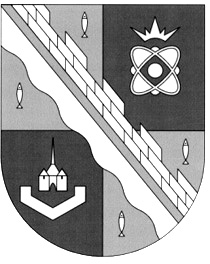 администрация МУНИЦИПАЛЬНОГО ОБРАЗОВАНИЯ                                        СОСНОВОБОРСКИЙ ГОРОДСКОЙ ОКРУГ  ЛЕНИНГРАДСКОЙ ОБЛАСТИпостановление	от 08/05/2020 № 904	О предоставлении отсрочки и рассрочки по внесению платежей(с изменениями, внесенными постановлением от 13.08.2020 № 1609)Руководствуясь п. 12 Перечня поручений Губернатора Ленинградской области по мерам поддержки субъектов предпринимательской деятельности Ленинградской области в период сложной эпидемиологической ситуации в связи с угрозой распространения новой коронавирусной инфекции от 20.03.2020, в связи с принятием Федерального закона от 01.04.2020 № 98-ФЗ "О внесении изменений в отдельные законодательные акты Российской Федерации по вопросам предупреждения и ликвидации чрезвычайных ситуаций", Постановления Правительства Ленинградской области от 24.04.2020 № 241 "О предоставлении льгот по уплате арендной платы по договорам аренды государственного имущества Ленинградской области в условиях ухудшения ситуации в связи с распространением новой коронавирусной инфекции (COVID-19) на территории Ленинградской области", постановления администрации Сосновоборского городского округа от 06.04.2020 № 730 «О введении дополнительных ограничительных и  профилактических мер с целью предотвращения распространения новой коронавирусной инфекции (COVID-2019) на территории муниципального образования Сосновоборский городской округ Ленинградской области», в соответствии с постановлением администрации Сосновоборского городского округа от 10.01.2018 № 20 «Об установлении сроков внесения арендной платы за земли, находящиеся в муниципальной собственности, объекты муниципального нежилого фонда и муниципального движимого имущества и утверждении Положения о порядке предоставления отсрочки и рассрочки по внесению платежей, администрируемых КУМИ Сосновоборского городского округа», администрация Сосновоборского городского округа п о с т а н о в л я е т:1. Предоставить субъектам малого и среднего предпринимательства, включенным в единый реестр субъектов малого и среднего предпринимательства, ведение которого осуществляет Федеральная налоговая служба (далее - Единый реестр субъектов МСП), отсрочку за период с 1 марта 2020 года по 31 мая 2020 года и рассрочку на уплату платежей по договорам аренды муниципального имущества (включая плату за аренду помещения и плату за пользование земельным участком) до 01 ноября 2020 года на основании уведомления арендодателя.2. Предоставить отсрочку платежей за 1 и 2 квартал 2020 года и рассрочку на их уплату до 01 ноября 2020 года субъектам малого и среднего предпринимательства, включенным в Единый реестр субъектов МСП, с которыми заключены:2.1. договоры  аренды земельных участков;2.2. договоры на право размещения нестационарных торговых объектов.3. Предоставить субъектам малого и среднего предпринимательства, включенным в Единый реестр субъектов МСП, отсрочку за период с 1 марта 2020 года по 31 августа 2020 года (шесть месяцев) и рассрочку до 01 ноября 2020 года на уплату платежей по договорам купли-продажи муниципального имущества, заключенным в соответствии с Федеральным законом от 22.07.2008 № 159-ФЗ                   «Об особенностях отчуждения недвижимого имущества, находящегося в государственной или в муниципальной собственности и арендуемого субъектами малого и среднего предпринимательства, и о внесении изменений в отдельные законодательные акты Российской Федерации» с оплатой стоимости имущества в рассрочку, на основании заявления покупателя.4. исключен постановлением от 13.08.2020 № 16095. Предоставить арендаторам - хозяйствующим субъектам, осуществляющим свою деятельность в соответствии с условиями договоров аренды в отраслях Российской экономики, в наибольшей степени пострадавших в условиях ухудшения ситуации в результате распространения новой коронавирусной инфекции, определенных постановлением Правительства Российской Федерации от 03.04.2020 № 434, отсрочку уплаты арендной платы по договорам аренды недвижимого муниципального имущества (в том числе земельных участков) за период с 1 марта 2020 года по 30 сентября 2020 года, с рассрочкой по уплате указанных платежей на срок до 01 ноября 2021 года, путем заключения дополнительных соглашений к договорам аренды на основании обращений арендаторов.6. Положения пунктов 1-5 настоящего постановления действуют в отношении договоров, заключенных до даты введения на территории Ленинградской области режима повышенной готовности для органов управления и сил Ленинградской областной подсистемы РСЧС (до 13.03.2020).7. Платежи, по которым не предоставлена отсрочка и освобождение от уплаты, предусмотренные настоящим постановлением, вносятся в соответствии с графиками платежей, установленными заключенными договорами.8. Комитету по управлению муниципальным имуществом администрации муниципального образования Сосновоборский городской округ Ленинградской области: а) уведомить субъектов, указанных в пунктах 1,2 настоящего постановления, о предоставлении отсрочки и рассрочки;б) обеспечить в течение 30 дней со дня обращения субъектов направление дополнительных соглашений, предусмотренных пунктами 3,5 настоящего постановления; в) исключен постановлением от 13.08.2020 № 1609. 9. Сосновоборским муниципальным унитарным предприятиям и муниципальным учреждениям, заключившим договоры аренды с хозяйствующими субъектами в отношении закрепленного за ними муниципального имущества, руководствоваться пунктами 1,2,4-7 настоящего постановления и обеспечить выполнение мероприятий, указанных в подпунктах «а» и «б» пункта 8 постановления.10. Рекомендовать арендаторам, в установленном порядке заключившим договоры субаренды муниципального имущества, руководствоваться пунктами 1-5 настоящего постановления.11. Общему отделу администрации (Смолкина М.С.) обнародовать настоящее постановление на электронном сайте городской газеты «Маяк».12. Отделу по связям с общественностью (пресс-центр) комитета по общественной безопасности и информации администрации (Никитина В.Г.):1) разместить настоящее постановление на официальном сайте Сосновоборского городского округа и в официальной группе администрации Сосновоборского городского округа во «Вконтакте»;2) опубликовать сообщение в средствах массовой информации и в эфире радиоканала «Балтийский Берег –fm».13. Отменить постановление администрации Сосновоборского городского округа от 10.04.2020 № 764 «О предоставлении отсрочки и рассрочки по внесению платежей».14. Настоящее постановление вступает в силу со дня официального обнародования.15. Контроль за исполнением настоящего постановления возложить на первого заместителя главы администрации Сосновоборского городского округа Лютикова С.Г.Глава Сосновоборского городского округа                                                   М.В.ВоронковИсп.Беляева Ю.А. 29073